Расписание занятий резидентов 3 курса по специальности 7R01126 – "Урология и андрология, в том числе детская" на 2022-2023 учебный год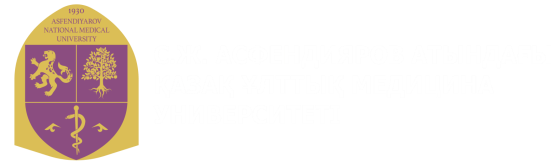 «С.Ж.АСФЕНДИЯРОВ АТЫНДАҒЫ ҚАЗАҚ ҰЛТТЫҚ МЕДИЦИНА УНИВЕРСИТЕТІ» КЕАҚНАО «КАЗАХСКИЙ НАЦИОНАЛЬНЫЙ МЕДИЦИНСКИЙ УНИВЕРСИТЕТ ИМЕНИ С.Д.АСФЕНДИЯРОВА»«С.Ж.АСФЕНДИЯРОВ АТЫНДАҒЫ ҚАЗАҚ ҰЛТТЫҚ МЕДИЦИНА УНИВЕРСИТЕТІ» КЕАҚНАО «КАЗАХСКИЙ НАЦИОНАЛЬНЫЙ МЕДИЦИНСКИЙ УНИВЕРСИТЕТ ИМЕНИ С.Д.АСФЕНДИЯРОВА»«С.Ж.АСФЕНДИЯРОВ АТЫНДАҒЫ ҚАЗАҚ ҰЛТТЫҚ МЕДИЦИНА УНИВЕРСИТЕТІ» КЕАҚНАО «КАЗАХСКИЙ НАЦИОНАЛЬНЫЙ МЕДИЦИНСКИЙ УНИВЕРСИТЕТ ИМЕНИ С.Д.АСФЕНДИЯРОВА»Отдел планирования и контроля учебного процессаРасписание резидентовРедакция: 1Отдел планирования и контроля учебного процессаРасписание резидентовСтраница 1 из 1УТВЕРЖДАЮПроректор по академической деятельности___________________Байльдинова К.Ж.«___» ___________________ 2022 г.нормативный срок обучения3  года3  года3  годагод поступления2021ДисциплиныЭндоурология-2 Андрология Генитальная хирургия  Ультразвуковая диагностика Компонент по выбору Компонент по выбору Компонент по выбору Компонент по выбору ДисциплиныЭндоурология-2 Андрология Генитальная хирургия  Ультразвуковая диагностика Экстренная урологияЭндоскопическая урологияЭндоскопическая урологияГенитальная хирургиягруппы(275 часов)34 дн – 8 ч.(450 часов)56 дн – 8 ч.(375 часов)47 дн – 8 ч.(375 часов)47 дн – 8 ч.(100 часов)12 дн – 8 ч.(100 часов)12 дн – 8 ч.(100 часов)12 дн – 8 ч.(100 часов)12 дн – 8 ч.1 этап – MiniCEX, 2 – этап ПА (КТ)1 этап – MiniCEX, 2 – этап ПА (КТ)1 этап – MiniCEX, 2 – этап ПА (КТ)1 этап – MiniCEX, 2 – этап ПА (КТ)1 этап – MiniCEX, 2 – этап ПА (КТ)1 этап – MiniCEX, 2 – этап ПА (КТ)1 этап – MiniCEX, 2 – этап ПА (КТ)1 этап – MiniCEX, 2 – этап ПА (КТ)1 этап – MiniCEX, 2 – этап ПА (КТ)20 УиА-0120 УиА-0201.09.22 – 18.10.22(экз. 18.10.22)19.10.22 – 11.01.23(экз. 11.01.23)12.01.23 – 20.03.23(экз. 20.03.23)24.03.23 – 01.06.23(экз. 01.06.23)02.06.23 – 19.06.23(экз. 19.06.23)02.06.23 – 19.06.23(экз. 19.06.23)20.06.23 – 07.07.23 (экз. 07.07.23)20.06.23 – 07.07.23 (экз. 07.07.23)Составлено: специалистӘ.Кенжебек Согласовано:Декан постдипломного образованияА.Н.БаймахановРуководитель ДАРС.К. ТусупбековаРуководитель ОПиКУПА.Е.Туманбаева